APEL Saint Joseph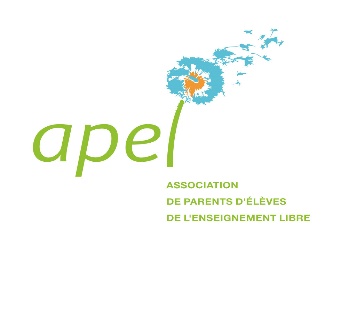 DEMANDE DE REMBOURSEMENTSDES COURS PARTICULIERSA RENVOYER AVANT LE 10 JUIN DE L’ANNEE SCOLAIRE EN COURS, DATE LIMITE DE DEMANDE DE REMBOURSEMENT.L’Apel Saint Joseph propose à ses membres adhérents une aide au financement des cours particuliers.Son montant maximum est de 6 euros par cours pour les 5 premiers cours, à raison d’une fois par élève et par année scolaire.Si vous désirez en bénéficier, vous devez nous retourner cette attestation signée par l’étudiant que vous avez retenu et par vous-même avant le 10 juin de l’année scolaire en cours.A réception de cette demande d’aide de l’Apel, un chèque vous sera adressé à votre domicile.Date : _ _ _ / _ _ _ / _ _ _ _  Nom, prénom et classe de l’élève : _ _ _ _ _ _ _ _ _ _ _ _ _ _ _ _ _ _ _ _ _ _ _ _ _ Nom et prénom des parents : _ _ _ _ _ _ _ _ _ _ _ _ _ _ _ _ _ _ _ _ _ _ _ _ _ _ _ _ Adresse postale : _ _ _ _ _ _ _ _ _ _ _ _ _ _ _ _ _ _ _ _ _ _ _ _ _ _ _ _ _ _ _ _ _ _                             _ _ _ _ _ _ _ _ _ _ _ _ _ _ _ _ _ _ _ _ _ _ _ _ _ _ _ _ _ _ _ _ _ _ Mail parents : _ _ _ _ _ _ _ _ _ _ _ _ _ _ _ _ _ _ _ _ _@ _ _ _ _ _ _ _ _ _ _ _ _ _ _Téléphone : _ _ _ _ _ _ _ _ _ _ _ _A remplir par l’étudiant :Nom et prénom de l’étudiant : _ _ _ _ _ _ _ _ _ _ _ _ _ _ _ _ _ _ _ _ _ _ _ _ _ _ _ Je reconnais avoir donné _ _ _ _ _ _ _ _ _ _ _ _ _ _ _ _ _ _ _ heures de cours (en toutes lettres) à l’élève désigné ci-dessus depuis le _ _ _ / _ _ _ / _ _ _Signature de l’étudiant		          Signature des parentsRéservé à l’Apel : A rembourser : _ _ _ _ cours x  6 euros = _ _ _ _ euros